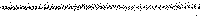 ..  , ...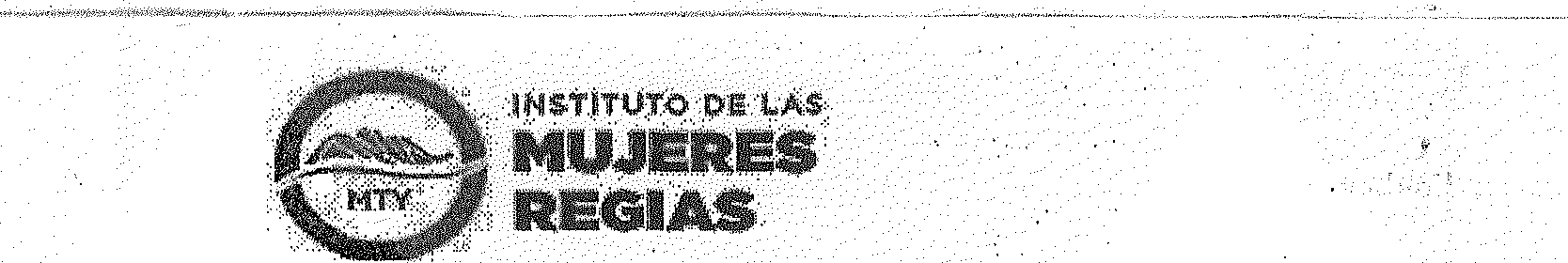 INSTITUTO MUNICIPAL DE LAS MUJERES REGIASPresupuesto de Egresos para el Ejercicio Fiscal 2016                                   !QUINTA MODIFICACIÓN,Clasificador por Objeto del Gasto                .··                                      ,    /moorteTotal                                                                 6,986i240.00   '.,·Materiales de Administración, Emisión.de Documentos y Artículos Oficiales                 68,170.20.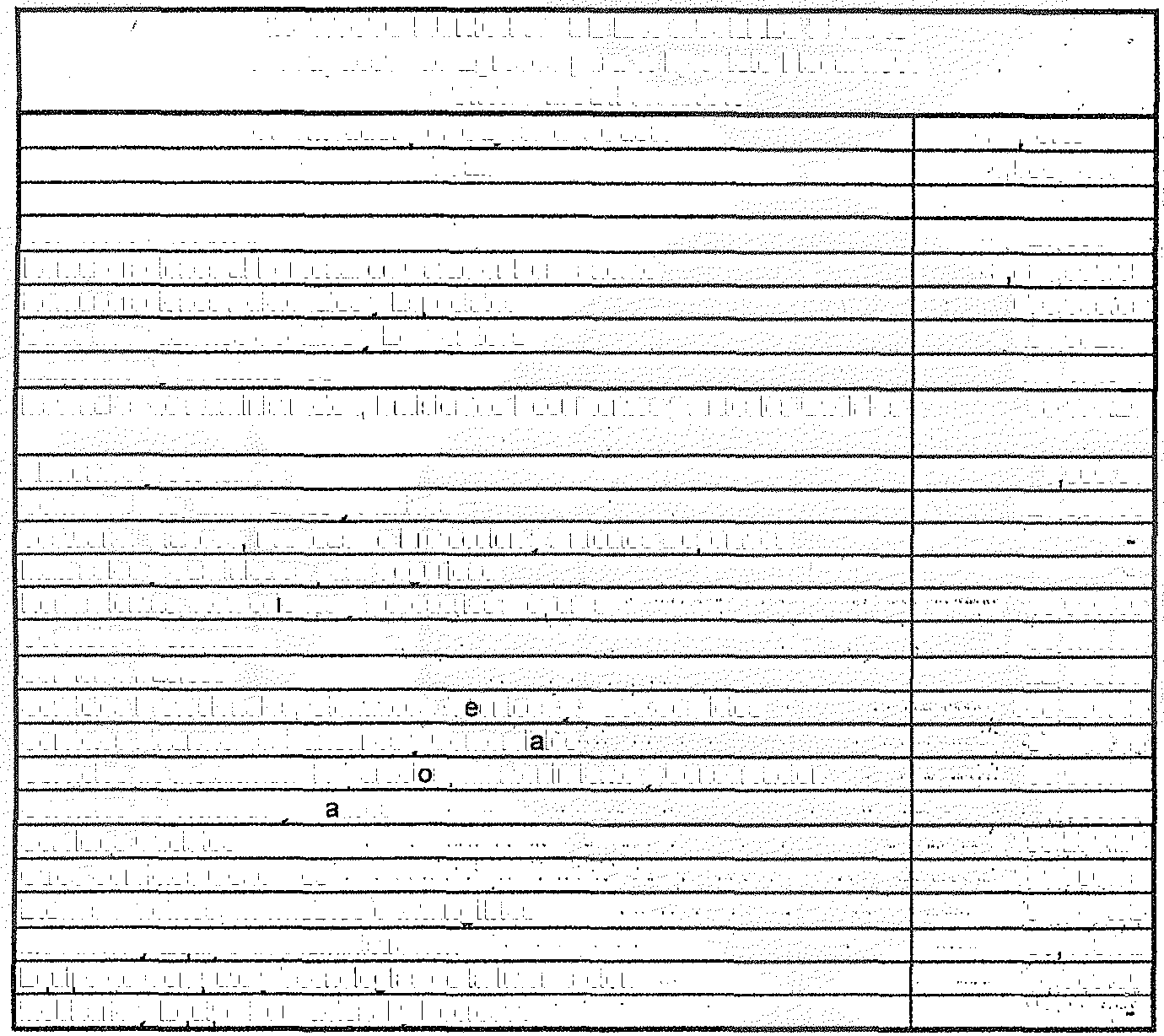 Materiales y. Suministros paráSegurldad                           .....                         • ..  ,    -----Herramientas, Refaccíones y Accesorios Menores. ·                                                                                       -'.                                         , ...                  ·  1-0-;000:00'Servicios Generales                                                                    >                             1,858,321.00Servicios Básicos                                                                                  -_,--                                                     22,100.00Servicios Profesionales,- Cientlficos, -Técrilces v ·Otros· Servicios                    ,..... ,    ·               ·"   338,Q66A2·,,          ,,Servicios Financieros, Bancarios v Ccmercláles ,                                                         '                           "'.-3'M17-02Servicios de Instalación,  ReparaciónMantenimiento v Conservación                          ·ao:ooMoServicios de Traslado vViáticos            ..                  .,    ...                                 . ....   -    .  -5,000,00-Servicios Oficiales                                                                               ,,,,                                                                                      ·       �.193,27-1-:21Otros Servicios Generales         ''                                                                                                                              ',·.    /i.·               "'      ........     1!3t;16S..-35Bienes Muebles, Inmuebles 'e Intangibles                                                   •R    •••                                         91i209_.02Mobiliario v Eauipo de Administración                                                              O                       0•00,R                     36 419,72Eauioo de Comouto y Tecnologías de la Información    "                                                           '54¡789:30Mobiliario v Eauioo Educacional  y Recreativo                              ... , ..····   ... , .·•·.·.···'.INSTITUTO MUNICIPAL DE LAS MUJERES REGIAS Presuouesto de Earesos para el Elercicio Fiscal 2016Clasificación Admlrñstratlva  o.  .                                                                                   .     .      ··     ·.·..··....   ..'Total.:.     '--   Importe·-     -      .. : J;, 98(t24Q;OOPoder Ejecutivo Poder Legislativo Poder JudicialOraanos Autónomos"            ----                                                             -.Otras Entidades Paraestatales v crcanlsmos             •• ..                           -- -_-_ INSTITUTO MUNICIPAL DE L:AS MUJERES  REGIAS                  ,,INSTITUTO MUNICIPAL DE LAS 'MUJERES REGIAS Presupuesto de Egresos· para·e1 EjerciciQ Fiscal 2016Clasificación AdministrativaTotal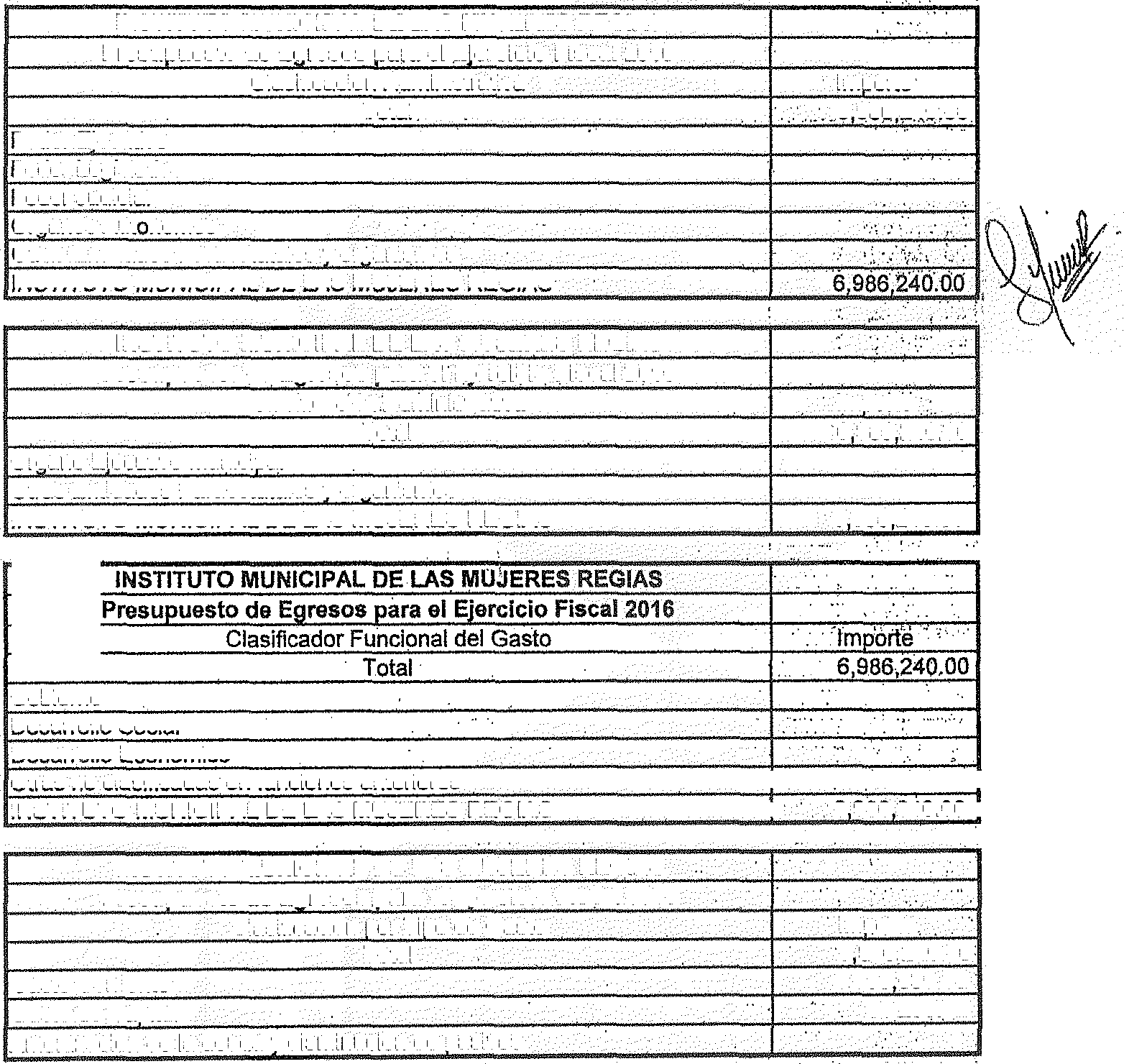 -_,----·: ... _-_--   Importe'6 986 240.00Oraano Eiecutivo Municioal      .Otras Entidades Paraestatales v organismosINSTITUTO MUNICIPAL: DE LAS MUJE_RES REGIAS.··                              .···   ·    6 986 240i00Gobierno Desarrollo Social Desarrollo EconómicoOtras no clasificadas· en funciones anterioresINSTITUTO MUNICIPAL  DE LAS MUJERES REGIAS-      -        .. ·.e 986 240.00..                         �-· .. ,.. '                                                       :INSTITUTO MUNICIPAL DE LAS, MUJERES REGIAS                     .....            '     ..Presupuesto de Egresós.i:>ara el'i:jerclcici Fiscal 2016                      _,_      -·Clasificación por Tipo'de Gasto                                            lmoorte   ,.Total                                ....                     ·.··     : ..··•                                                              ·   6 986;24.0-.00Gasto Corriente                                                         .·  	>                  -          >'  6,895'030.98..Gastó de Caoital                                                              -     :                                                 >                 :• .      ----   9.1;209:02Amortización de la deuda v disminución de pasivos --_-- _- --                                       . ·                                                                                  -.   -:/           ,-.-.28          Monterrey, Nuevo León - Lunes - 26 de Diciembre de 2016INSTITUTO MUNICIPALDELAS MUJERES  REGIAS>  >     >    I                    r;Presupuesto de E!lresos para el Eiefoicic)Flscal 2016Prioridades de GastoServicios  PersonalesServicios n--'---..• ..•      ·····.···.······•··.· ....·.    _i   •. ·.·.·.•..:,                   ,:::··'".',                 :                                         ..INSTITUTO MUNICIPAL  DE<LAS MUJERES  REGIASPresupuesto dé Egresos pata eLEJerciclo Fiscal 2016Pródramas vProvectosDIA INTERNACIONAL DE LAMUJER                                                                                                    70,000.oo·: ,        >      ·.··•····.· .··.     >)    .·  · ..•.•.....·.CAMPAÑA PARALADIFUSIÓN DE LOS DERECHOS  DE LA MUJER                                                 20,000;00      •                                  .:..·.•.· ·· ···· ·        ·       ·       ··.· .. ..       •·      .... ··· .... ·               <······ .. ··  "ANIVERSARIO DEL VOTO FEMENINO                                                                                                70,000.00DIA INTERNACIONAL DE LAÉLIMlNACIÓN DÉ LA VlOLENCIA CONTRA LA MUJER                        70,000.00FÉRIAINTEGRALDElAMúJER                                              .·.   <····            >            so;ooo:oo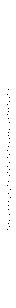 MUJERES                                                                                                                                                         54;000,00SISTEMÁMUNICIPAL-·-·    • ,_,,.   -·- ENTRE  ••                                                                      'X)                        12,000:00"••--:;.,"  , •    ,r::  1   ��'N  �•":._"�unu  T   - ""'  " .. _                                         LA            <  ·..     6.000.00,r::                               l'\C:I   A     ,,_,   �••·-'  •  --                       •<.      .·.>.· ... ··                     60,000,00;1  IAL[ AD DE GEi   :RO                                                                          •                 >   ....                            ,  240,000.00,...,    c,A  n<:                           ••• Y-JUSTICIA n,nA  "' '•�n�"                                                                45;000.00LAZOS ENTRE MUJERES                                                                                         ·/                      309,000.00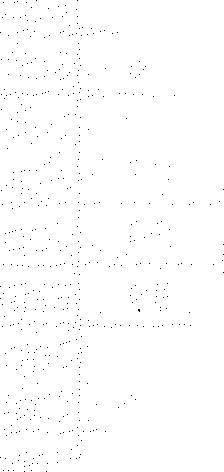 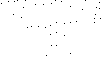 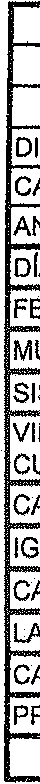 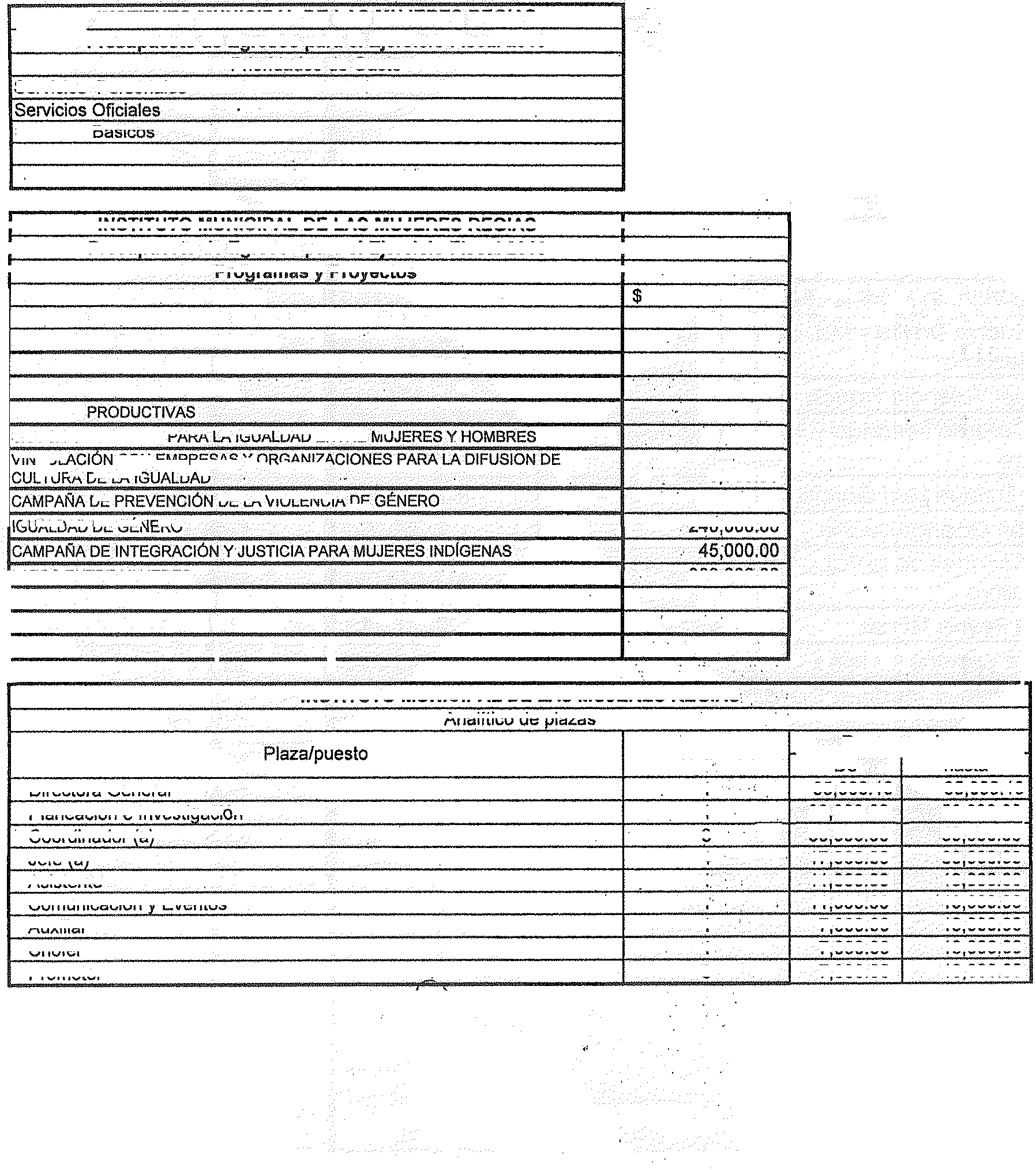 CAMPAÑA DE PREVENCIÓN DEL CÁNCER DE MAMA Y CERVICOUTERINO  .. ·                                                                                                                                                   (;l0,000.00PROGRAMA DE VIDA PARA LA MUJER                                                                                               ...   875]4TOTAL                     .•.·•·-•·       i        .>             <                                                                                  $ .             1,096,875.14         )        i i /          >.'.                                      INSTITUTO MUNICIPAL  DE LAS MUJERES  REGIAS  :      :': ·                                                                                     <                            e                                      Analítico de plazas                                                                            ·· · ... ·Remuneraciones  '.' Número de plaza_s  i------ �e·.;.,::.:..:.::::.:.:;::.:.=::..:h"'a:.::.s:::a. -'---"""0Directora GeneralPlaneación  e lnvestioaélón Coordinador (a)             > Jefe (a)                  ····Asistente                   .·.···· Comunicación v Eventos AuxiliarChofer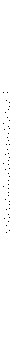 •  ...•   ...1   ..                     95000.10            95,000.101                                       30 000.00          50;000.003          B 30 oonoo        50;000.004  ·              .··     ..        17000.00            30000.001          •·.  •        •·.·..      11  000.00             19 000:00Promotor                                                                         .·            ... ·LIC. LIU� � ��AA ROMERO IA�GENERALINSTITUTO MUNICIPAL DE LAS MUJERES  REGIAS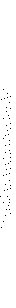 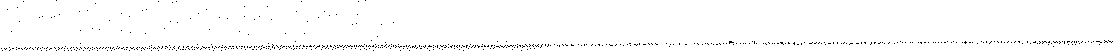 Monterrey, Nuevo León - Lunes - 26 de Diciembre de 2016                     29Servicios Personales·    4,829,539,78  :Remuneraciones al Personal de Carácter PermanenteRemuneraciones Adicionales v Especiales>,,'         .·.· .. ··.··••·       3 884,501,19676;955.85  ·Otras Prestaciones Sociales v Económicas·       268,082.74Materiales y Suministros207,170.20Alimentos y Utensilios6 000.00Combustibles, Lubricantes v AditivosVestuario, Blancos  Prendas de Protección v Artículos Deportivos123,000.00